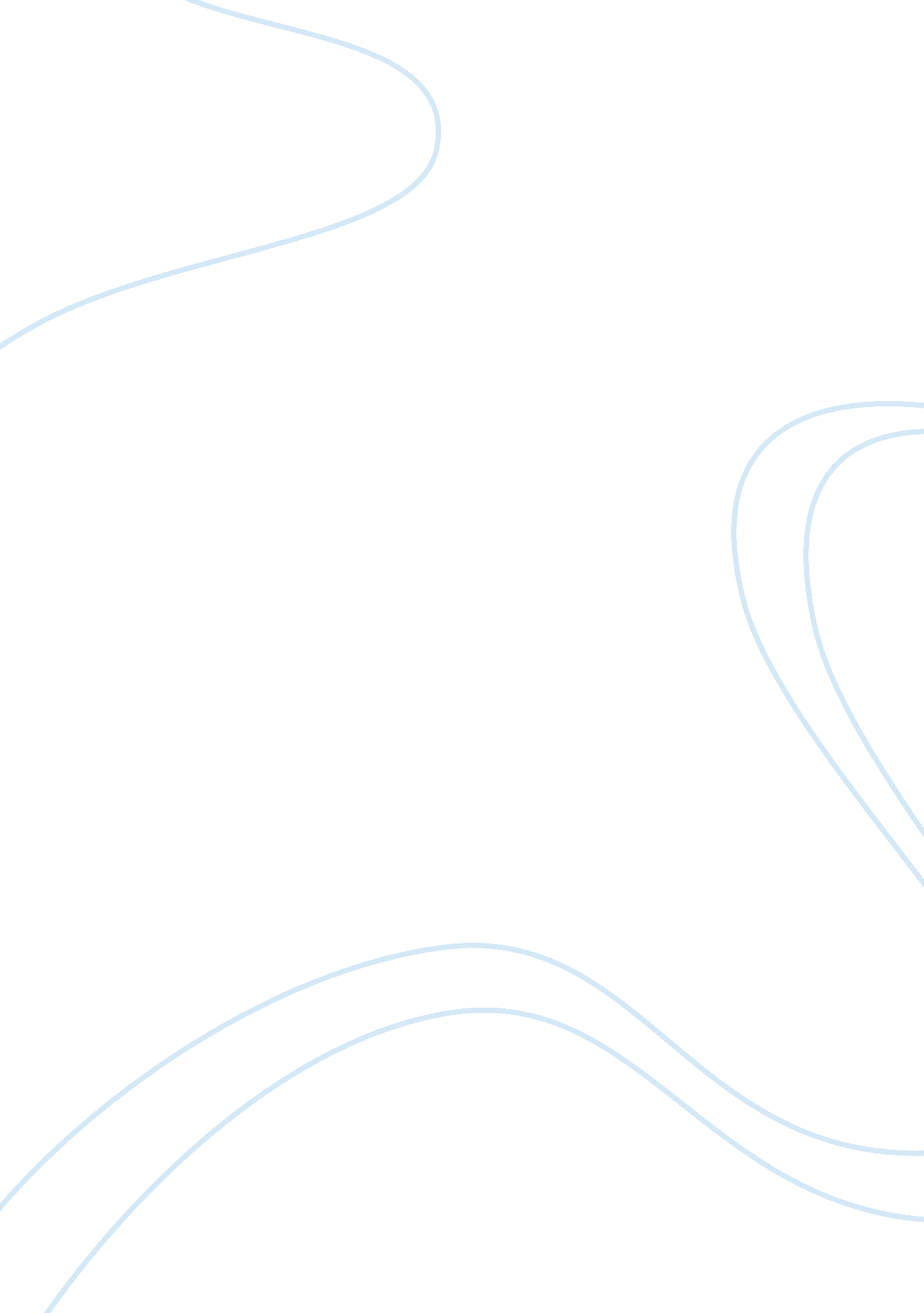 Applying letter to the graduate course in management information systemEducation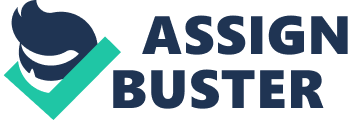 Initially, I had pursued an Advanced Diploma in Computing from the University of Lagos Nigeria from 1995 the year 2000. At the high school, I went to Command Day Secondary School at Ikeja Cantonment in Lagos Nigeria from the year 1987 and completed in the year 1993. 
I feel my wealth of experience in the IT sector will contribute to the learning experience of other students. As immediately after completing, the above program I am willing to enroll for the Doctoral degree program. Through this, I can be able to assist the deteriorating education area back at home by bringing to universities ideas that are essential to the country’s development. I expect this will be of crucial significance. 
For instance, in the past, my colleagues have told me I am an excellent motivator to others and as such, I feel would be of great benefit to any group that I might be part of. I am looking forward to being given a chance to pursue the program as well as further my knowledge in the ever dynamic technological IT sector (Dempsey 27). 